«Всі люди народжуються вільними й рівними в своїй гідності та правах»Цією статтею починається Загальна декларація прав людини, яку відзначають 10 грудня, як народження одного з найважливіших документів людства.У Декларації заявлено, що кожна людина повинна мати всі права і всі свободи, проголошені зазначеним документом незалежно від раси, кольору шкіри, статі, мови, релігії, політичних або інших переконань, національного чи соціального походження, майнового або іншого становища.До Міжнародного дня прав людини головним спеціалістом служби у справах дітей Подільської районної військової адміністрації  Наталією Філіпчук у м. Ананьїв проведено інформаційно-роз’яснювальну акцію для дітей, метою якої є привернення уваги учнів до своїх прав та до поваги прав інших людей. Дітям було презентовано буклети з інформацією про їх права.Міжнародний день прав людини – можливість у черговий, але не зайвий, раз згадати про механізми досягнення безпеки в суспільстві та поєднати зусилля щодо виховання підростаючого покоління в дусі дотримання прав людини та нетерпимого ставлення до насильства.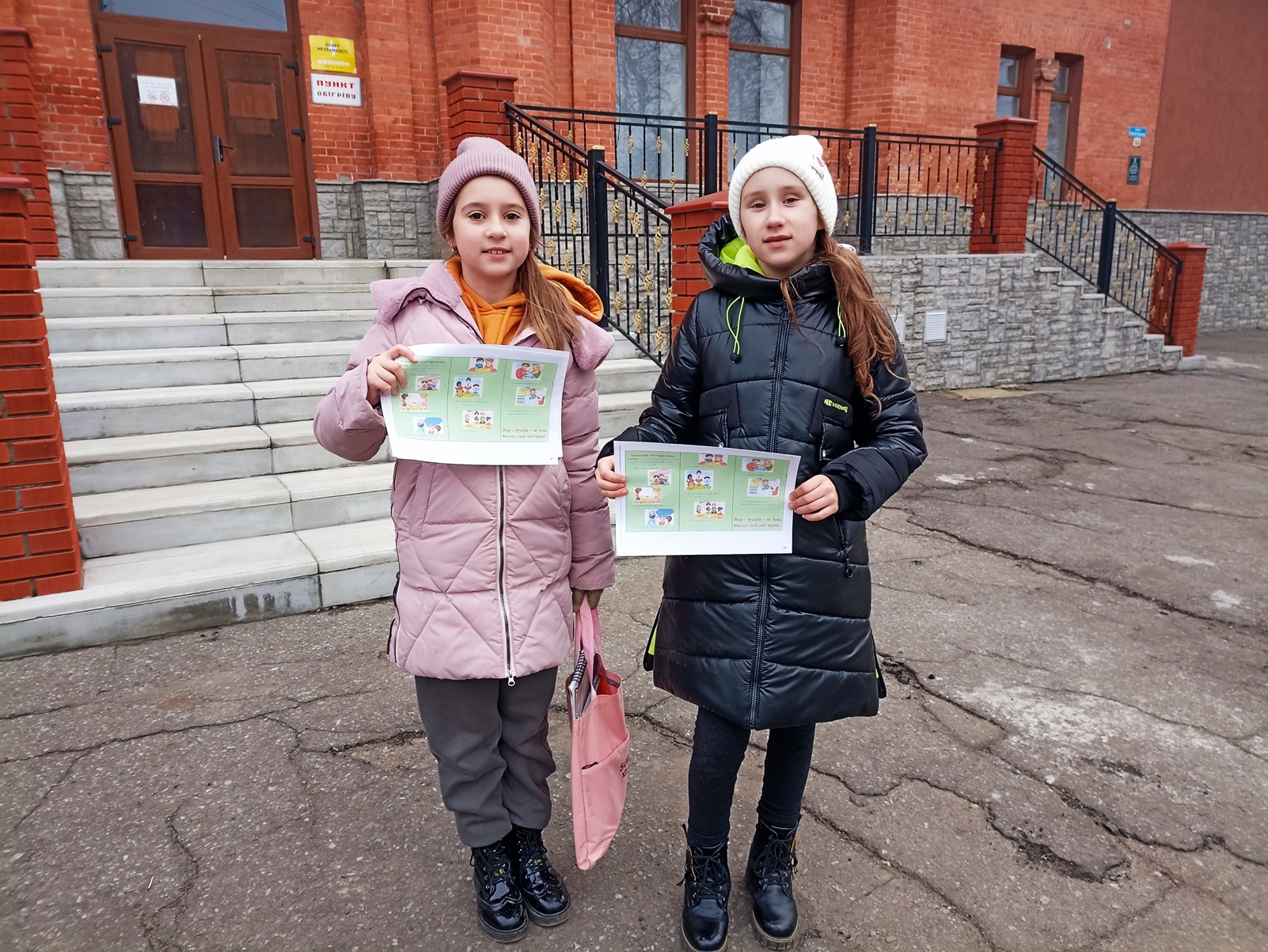 